                                                  РОССИЙСКАЯ ФЕДЕРАЦИЯ                                      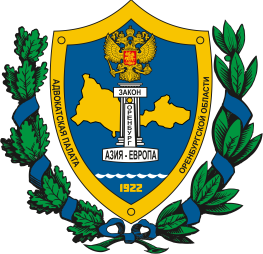                                    НЕГОСУДАРСТВЕННАЯ НЕКОММЕРЧЕСКАЯ ОРГАНИЗАЦИЯ              АДВОКАТСКАЯ ПАЛАТА ОРЕНБУРСГКОЙ ОБЛАСТИ                   460026, Россия, г.Оренбург, ул. Карагандинская, 28                        Тел(факс): (3532) 48- 28 -34    E-mail: orenpalata56@yandex.ruРЕШЕНИЕ Совета адвокатской палаты Оренбургской области«О распределении обязанностей между членами Совета АПОО»г. Оренбург                                                                        31 марта 2023 г.Статья 31 Федерального закона от 31.05.2002 г. № 63-ФЗ «Об адвокатской деятельности и адвокатуре в Российской Федерации» устанавливает полномочия Совета адвокатской палаты. В связи с вышеизложенным, Совет АПОО решил распределить обязанности между членами Совета АПОО следующим образом:1) Президент АПОО - Ковалев Владимир Андреевич: осуществляет общее руководство деятельностью АПОО, обеспечивает выполнение требований Закона РФ «Об адвокатской деятельности и адвокатуре в Российской Федерации» на территории Оренбургской области; осуществляет право первой финансовой подписи; представляет АПОО в отношениях с органами государственной власти, органами местного самоуправления, общественными объединениями и иными организациями, а также с физическими лицами; осуществляет личный приём адвокатов; действует от имени АПОО без доверенности; выдаёт доверенности и заключает сделки от имени АПОО; распоряжается имуществом АПОО по решению Cовета, в соответствии со сметой и назначением имущества; созывает заседания Совета АПОО; обеспечивает исполнение решений Совета и решений собраний (конференций) адвокатов; возбуждает дисциплинарное производство в отношении адвоката при наличии допустимого повода и в порядке, предусмотренном КПЭА; осуществляет методическую деятельность; организует работу аппарата АПОО; издаёт приказы и распоряжения; осуществляет приём на работу и увольнение работников аппарата АПОО; руководит организацией кадровой работы; осуществляет взаимодействие с Федеральной палатой адвокатов; осуществляет взаимодействие с региональными адвокатскими палатами; подписывает протоколы Совета и Конференций АПОО; осуществляет применение мер поощрения и взыскания к штатным работникам палаты; представляет палату в средствах массовой информации; осуществляет международное сотрудничество.2) Вице-президент АПОО - Шевченко Владимир Юрьевич: организует и осуществляет связь с органами государственной власти, органами местного самоуправления по вопросам юридической помощи гражданам; организует сотрудничество с правозащитными и общественными организациями; участвует в мероприятиях проводимых юридическими факультетами ВУЗов г. Оренбурга;  ведёт переписку с гражданами и организациями по вопросам адвокатской деятельности и оказания юридической помощи; представляет палату в средствах массовой информации; составляет проекты решений Совета АПОО по вопросам, рассматриваемым Советом АПОО; вносит, при наличии оснований, в порядке, установленном КПЭА, представление в  квалификационную комиссию АПОО о привлечении адвоката к дисциплинарной ответственности; готовит проекты решений Совета по вопросам адвокатской этики, в связи с обращениями адвокатов; организует обучение адвокатов; участвует в проверке адвокатских образований, осуществляет контроль за работой координаторов, взаимодействует с Советом молодых адвокатов АПОО; курирует развитие проекта «электронное правосудие».3) Баева Людмила Петровна: контроль за исполнением решения Совета  АПОО об определении порядка юридической помощи по назначению; выполнение поручений Президента АПОО и Совета АПОО по представлению интересов АПОО в судах;  контроль за исполнением решения Совета АПОО об определении порядка юридической помощи по назначению; участие в проверке адвокатских образований, Школа молодых адвокатов; введение в профессию; повышение квалификации адвокатов.4) Шарифов Муслум Фарман-оглы: выполняет поручения Президента АПОО и Совета АПОО, является координатором по вопросам оказания гражданам юридической помощи по назначению органов дознания, предварительного следствия и суда; осуществляет личный приём адвокатов по вопросам осуществления защиты по уголовным делам  в порядке ст.ст. 50, 51 УПК РФ; перераспределяет непринятые поручения АС Диспут,  ведет учет данных поручений; участвует в координации и работе АС «Диспут».5) Попова Светлана Анатольевна: общие вопросы по организации учебы и повышению квалификации адвокатов АПОО; контроль за исполнением решения Совета АПОО об определении порядка юридической помощи по назначению; координация деятельности адвокатских кабинетов по районам Оренбургской области; участие в проверке адвокатских образований, предложения в Совет АПОО по вопросам деятельности адвокатских кабинетов в районах Оренбургской области и по поощрению адвокатов, осуществляющих деятельность в этих адвокатских кабинетах. 6) Хабибуллин Наиль Камилович: организует работу комиссии по защите социальных и профессиональных прав адвокатов АПОО; взаимодействует с Комиссией по защите  прав адвокатов ФПА РФ и аналогичными региональными комиссиями; лично осуществляет защиту социальных и профессиональных прав адвокатов; исполняет обязанности представителя Совета АПОО при проведении следственных действий в порядке ст. 450.1 УПК РФ, координирует участие адвокатов, членов комиссии; участвует в проверки адвокатских образований, осуществляет методическую деятельность по  соблюдения адвокатами этических норм. 7) Левченко Олег Арийевич: контроль за исполнением решения Совета АПОО; организация и участие  адвокатов АПОО в  государственной системе бесплатной юридической помощи (БЮП); взаимодействие с органами государственной власти по вопросам участия адвокатов в государственной системе БЮП, участвует в проверке адвокатских образований.8) Кожанова Антонина Викторовна: выполняет поручения Президента АПОО и Совета АПОО; ведет протокол заседаний Совета АПОО, координация деятельности адвокатских кабинетов г. Оренбурга;  предложения в Совет Адвокатской палаты по вопросам деятельности адвокатских кабинетов г. Оренбурга и по поощрению адвокатов, осуществляющих деятельность в этих адвокатских кабинетах, участвует в проверке адвокатских образований.9) Панина Галина Семеновна: выполнение поручений  Президента АПОО и Совета АПОО по представлению интересов АПОО в судебных органах; запросы и подготовка документов для проверки обоснованности заявлений и жалоб, поступающих в АПОО на адвокатов; подготовка правовой позиции и проектов ответов на поступающие жалобы в отношении адвокатов АПОО, взаимодействие с Общественной приемной Председателя ЕР Медведева Д.А. участвует в проверке адвокатских образований. 2. Для эффективного осуществления Советом функций коллегиального, исполнительного органа адвокатской палаты, Президентом АПОО, в пределах его компетенции, на членов Совета, могут быть возложены и иные обязанности, а также даны разовые поручения.3. Члены Совета, не реже одного раза в квартал, представляют  отчет перед Советом  об исполнении своих обязанностей. Президент Адвокатской палатыОренбургской области:                                      Ковалев В.А.      